LISTA DE INSPECCIÓN DEL EXTINTOROK = Buen EstadoNR = Necesita Reparación o un Elemento Necesita ser Revisado por un SupervisorNA = No Aplicable a este Extintor Particular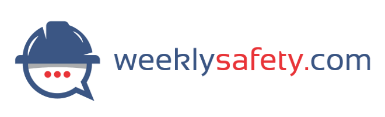 12-MESES LISTA DE INSPECCIÓN DEL EXTINTORFechaTipo, Modelo, # SerieUbicación del ExtintorNombre del InspectorUbicaciónUbicaciónUbicaciónEn la ubicación designada correcta, no ha sido movidoUbicaciónUbicaciónUbicaciónVisibilidadUbicaciónMontando en una ubicación visible o almacenada en un área fácil de ubicarUbicaciónUbicaciónUbicaciónConvenienciaUbicaciónFácil de alcanzar en caso de una emergenciaUbicaciónUbicaciónUbicaciónAccesibilidadUbicaciónCamino a extintor contra incendios no es bloqueado ni obstruidoUbicaciónUbicaciónUbicaciónAlmacenamientoUbicaciónUnidad, gabinete o ubicación está intacta y no está dañadaRevisiones VisualesMedidor de PresiónRevisiones VisualesIndicador está en el rango de operación verdeRevisiones VisualesRevisiones VisualesRevisiones VisualesPin para Jalar y Sello de GarantíaRevisiones VisualesIntacto y no quebrado ni faltanteRevisiones VisualesRevisiones VisualesRevisiones VisualesEtiquetaRevisiones VisualesAdjunta, legible, viendo hacia afueraRevisiones VisualesRevisiones VisualesRevisiones VisualesEtiqueta de InspecciónRevisiones VisualesAdjunta, indica la última inspección anual dentro de los últimos 12 mesesRevisiones VisualesRevisiones VisualesRevisiones VisualesTanqueRevisiones VisualesSin signos de corrosión, abolladuras o fugas y desempolvar/limpiar si esta sucioRevisiones VisualesRevisiones VisualesRevisiones VisualesManguera y BoquillaRevisiones VisualesSin grietas ni otro daño, no tapada por insectos ni escombroTipo, Modelo, # SerieUbicación del ExtintorNombre del InspectorUbicaciónUbicaciónEn la ubicación designada correcta, no ha sido movidoUbicaciónVisibilidadEn una ubicación visible o almacenada en un área fácil de ubicarUbicaciónConvenienciaFácil de alcanzar en caso de una emergenciaUbicaciónAccesibilidadCamino a extintor contra incendios no es bloqueado ni obstruidoUbicaciónAlmacenamientoUnidad, gabinete o ubicación está intacta y no está dañadaRevisiones VisualesMedidor de PresiónIndicador está en el rango de operación verdeRevisiones VisualesPin para Jalar y Sello de GarantíaIntacto y no quebrado ni faltanteRevisiones VisualesEtiquetaAdjunta, legible, viendo hacia afueraRevisiones VisualesEtiqueta de InspecciónAdjunta, la última inspección anual dentro de los últimos 12 mesesRevisiones VisualesTanqueSin signos de corrosión, abolladuras o fugas y limpiar si esta sucioRevisiones VisualesManguera y BoquillaSin grietas ni otro daño, no tapada por insectos ni escombro